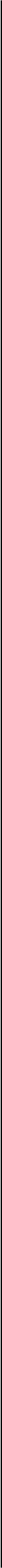 CURRICULUM VITAE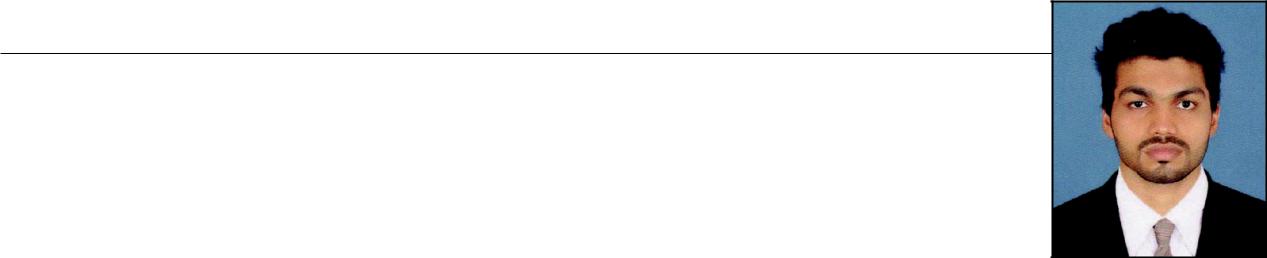 MOIDEEN MOIDEEN.365270@2freemail.com  CAREER OBJECTIVETo take up a responsible position in a dynamic and growing organization.To achieve personal development by being accountable and responsible to the assigned tasks.To become a part of the team and eventually a leader in the organization.PERSONAL SKILLSAn independent and self motivated professional with excellent research and communication skills, Able to grow positive relationship with clients and colleagues at all organization level.EMPLOYMENT HISTORYHYUNDAI SHOW ROOM, KASARAGOD, INDIASales Assistant - 2013Responsible for Sales & Customer CareAKBAR TRAVELS, MUMBAI, INDIACounter Staff - 2014Responsible for Reservation & TicketingNIRVANA, BEKAL, KASARAGOD, INDIAFront Officer - 2015Responsible for Customer CareResponsible for Office AssistingJOURNEY’S WORLD, COCHIN, INDIACRS Job Training - 2015Training in Galileo, Abacus, Amedeus SoftwaresResponsible for Tour Operation(continued 2)TECHNICAL EXPERTISEAdvanced Diploma In Aviation Management at Airocis Collage of Aviaion and Management Studies, Thaliparamba KannureKnowledge in MS Office (Word, Excel, Powerpoint)B.Sc. AIRLINE TOURISM HOSPITALITY MANAGEMENTDIPLOMA IN CABIN CREW MANAGEMENT COURSELANGUAGES KNOWNEnglish, French, Arabic, Hindi & MalayalamI request you to a suitable placement considered my knowledge and experience.DECLARATIONI hereby declare that the above written particulars are true to the best of my knowledge and belief.EDUCATIONAL QUALIFICATIONSEDUCATIONAL QUALIFICATIONS•SSLC CENTRAL BOARD OF PUBLIC EXAMINATION2010•PLUS TWO KERALA BOARD OF HIGHER SECONDARY EXAMINATION2012PUNJAB TECHNICAL UNIVERSITY2015AT BHARAT SEVAK SAMAJ GOVERMENT OF INDIA2015PERSONAL INFORMATIONPERSONAL INFORMATIONDOB:22-07-1993Sex:MaleNationality:IndianMarital Status:Married